Name: ____________________________________			Date: _____________________CC Algebra Statistics - Measure of Central TendencyExercise # 2: Students in Mr. Okafor's algebra class were trying to determine if people speed along a certain section of roadway.  They collected speeds of 20 vehicles, as displayed in the table below. 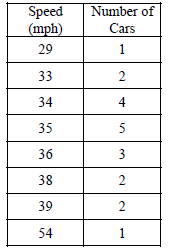 (a) Find the mean and median for this data set (b) The speed limit along this part of the highway is 35 mph your results from part (a), is it fair to make the conclusion that the average driver does speed on this roadway?Exercise # 3: To determine which television programs are the most popular in a large city, a poll is conducted by selecting a sample of people at random and interviewing them.  Outside which of the following locations would the interviewer be most likely to find a fair sample?  Explain your choice and why the others are inappropriate (1) A baseball stadium					(3) A grocery Store (2) A concert hall 						(4) A comedy club Exercise # 4: Tom is trying to determine the average height of high school male students.  Because he is on the basketball team, he uses the heights of the 14 players on the team, which are given below in inches. 69, 70, 72, 72, 74, 74, 74, 75, 76, 76, 76, 77, 77, 82(a) Calculate the mean and median for this data set.  Round any non-integer answer to the nearest tenth. (b) Is the data set above a fair sample to use to determine the average height of high school male students?  Explain your answer. Exercise # 5: In Mr. Petrovic's Advanced Calculus Course, eight students recently took a test.  Their grades were as follows: 45, 78, 82, 85, 87, 89, 93, 95(a) Calculate the mean and median of this data set. (b) What score is an outlier in this data set? (c) Which value, the mean or the median, is a better measure of how well the average student did on Mr. Petrovic's quiz? 